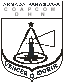 Boletín de Observaciones HidrométricasNivel de los Ríos y Lagos según Escalas Hidrométricas            S/D: Sin Datos    S/E: Sin Escala    E: Estacionado    N: Nivel           . Puerto que ha quedado sin escala o sin personal capacitado para la lectura           . OBSERVACIÓN: El lago Ypacarai se encuentra actualmente S/E                       . . . . . . . . . . . . . . .. . . . . . . . . . . . . . . .LEONARDO RAMON FRETES MONTANA Tte F Maq- Jefe Div. Técnica de la DHNCOMANDO DE LA ARMADACOMANDO DE APOYO DE COMBATEDIRECCIÓN DE HIDROGRAFÍA Y NAVEGACIÓNMariano Roque Alonso, 12  de Enero de 2018Mariano Roque Alonso, 12  de Enero de 2018Mariano Roque Alonso, 12  de Enero de 2018Mariano Roque Alonso, 12  de Enero de 2018Mariano Roque Alonso, 12  de Enero de 2018Mariano Roque Alonso, 12  de Enero de 2018Mariano Roque Alonso, 12  de Enero de 2018Mariano Roque Alonso, 12  de Enero de 2018PUERTOSNivel delRio en m.CRECIÓen cm.BAJÓen cm.EOBSERVACIÓNFECHAALTURAS MIN.REGISTRADASRIO PARAGUAYRIO PARAGUAYRIO PARAGUAYRIO PARAGUAYRIO PARAGUAYRIO PARAGUAYRIO PARAGUAYRIO PARAGUAYCÁCERES (Brasil)3.56811-01-170,67m/09-13CUIABA (Brasil)2.801211-01-17-0,74m/12-99LADARIO(Brasil)2.82411-01-170,73m/11-12COIMBRA(Brasil)2.70411-01-170,49m/01-12ZONA NORTEZONA NORTEZONA NORTEZONA NORTEZONA NORTEZONA NORTEZONA NORTEZONA NORTEBAHÍA NEGRA3.6330,41m/11-07FUERTE OLIMPO5.85201,24m/11-99PUERTO MURTINHO (Br)5.58311-01-171,89m/11-07ISLA MARGARITA6.8913,10m/12-16VALLEMI5.22E1,26m/11-07CONCEPCIÓN5.5961,20m/11-07ANTEQUERA5.54E0,28m/01-03ROSARIO5.8140,88m/01-03REMANSO CASTILLO4.92100,37m/01-13ZONA SURZONA SURZONA SURZONA SURZONA SURZONA SURZONA SURZONA SURASUNCIÓN4.94100,38m/01-12ITA ENRAMADA5.31100,77m/01-12SAN ANTONIO4.96120,40m/12-08VILLETA5.0660,34m/01-12ALBERDI5.72100,37m/11-01HUMAITÁ5.0462,50m/02-17PILAR5.56      60,60m/12-99RIO TEBICUARYRIO TEBICUARYRIO TEBICUARYRIO TEBICUARYRIO TEBICUARYRIO TEBICUARYRIO TEBICUARYRIO TEBICUARYVILLA FLORIDA3.7110,57m/07-16RIO PARANÁRIO PARANÁRIO PARANÁRIO PARANÁRIO PARANÁRIO PARANÁRIO PARANÁRIO PARANÁÁREA NAVAL DEL ESTE18.521,186,90m/09-06CIUDAD DEL ESTE18.52     4610,30m/05-17PRESIDENTE FRANCO20.06     486,70m/05-84RIO YGUAZU (3Front.)16,37564,75m/09-06CAPANEMA (Rio Iguazú-Br)2.85411,04m/08-06ENCARNACIÓN9.98E0,10m/10-82AYOLAS3.034140,10m/10-88CORATEI3.00E1,40m/04-17PANCHITO LÓPEZ3.70E2,69m/01-17ITA CORA4.84161,02m/10-02PASO DE PATRIA4.7781,00m/07-03CERRITO3.15E2,00m/11-16RIO PILCOMAYORIO PILCOMAYORIO PILCOMAYORIO PILCOMAYORIO PILCOMAYORIO PILCOMAYORIO PILCOMAYORIO PILCOMAYOPOZO HONDO5.38141,81m/02-17LAGO ITAIPULAGO ITAIPULAGO ITAIPULAGO ITAIPULAGO ITAIPULAGO ITAIPULAGO ITAIPULAGO ITAIPUSALTO DEL GUAIRA      7.0962,43m/02-14Dest. Naval SO1ª J Carrera6.9665,00m/10-16